NYSS-AAPT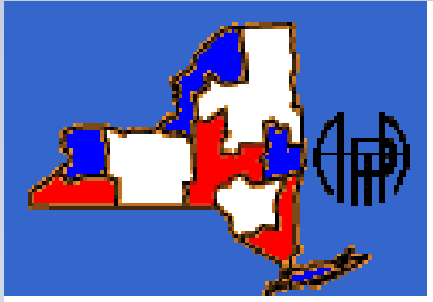 2014 Spring MeetingMarch 29, 2014RITThe NYSS-AAPT Spring 2014 Meeting will be held at RIT in Rochester on March 29th 2014 from 8:00AM to 4:00 PM in Gosnell Hall (Building 08, aka Science Building: GOS). 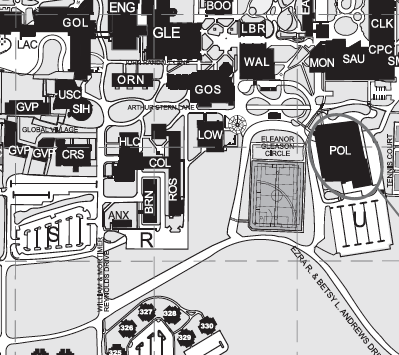 Closest parking Lot is S, about a 5 minute walk to GosnellRoute 252, Jefferson Avenue is to the north of campus. On the east side is John Street, turn from John onto Wiltsie. It ends at Andrews Drive, make a left.Continue around. There is a stop sign. Go straight, at second stop sign turn right and that is Lot S.The additional fee for the Video Analysis presentation includes a copy of Vernier’s Physics with Video Analysis , a $48 value.Registration: Email a copy of the registration form to rstewart1@hvc.rr.com  and send payment to the address on the form.  Fees for members are: Early Bird: $20 and $25 day of meeting.	Non-Members: Add $10 for membershipUndergraduate/Graduate Students: $10 (includes 3 year membership as a welcome to the Physics teaching community).
NYSS-AAPT2014 Spring Meeting RegistrationMarch 29 2014RITName:______________________  Email Address ____________________Address:  _____________________		_____________________		_____________________Meeting Fee: Circle OneEarly Bird $20			Day of $25			Student $10Membership: Circle OneCurrent Member $0		Non-member $10Video Analysis Workshop Materials   $20Total__________	Make Checks Payable to NYSS-AAPTMail To: Robert Stewart 14 Valley Rd, Forestburgh NY 12777.  Also email a copy of this form to rstewart1@hvc.rr.com8 – 9 amRegistrationCoffee, juice, etc.Meet and Greet 9 :00Opening RemarksGosnell Hall 08-33059:15 – 9:45Steve HenningHow to build a paper rocket launcherGosnell Hall 08-33659:45 – 10:15John JohnstonMore physics demosGosnell Hall 08-330510:15 – 11:15Ben ZwicklePER talkGosnell Hall 08-330511:15 – 11:30 Break11:30 – 12:30Dan MacIsaacNew Science StandardsGosnell Hall 08-330512:30 – 1:30 Lunch1:30 – 2:00RIT lab tour2:00 – 4:00Steve HenningVideo analysisGosnell Hall 08-3305